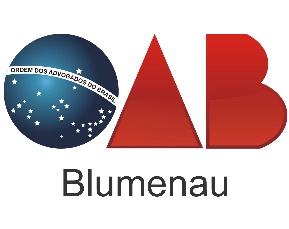 PLANO DE AÇÃO 2023Definir:Fevereiro – reunião de boas-vindas - organização do evento de março e participação da adri neumannMarço – evento pelo dia internacional da mulher com as presidentes da OAB/SC – CMA Nacional e CMA estadualAbril – reunião ordinária projetos - maternidadeMaio – Evento dia das mães + ação pelas mãesJunho – reunião ordinária projetos – evento com comissão da diversidade pelo mês do orgulho LGBT (inclusão de todas as mulheres)Julho – reunião ordinária - projetos para agostoAgosto – evento agosto lilás com semana da advocaciaSetembro – reunião ordinária mais planejamento evento de outubroOutubro – evento outubro rosa com a caascNovembro – reunião ordinária mais planejamento de ações 2024Dezembro – encerramento + comemoração dia da mulher advogadaEnviar por e-mail para gabinete@oab-bnu.org.br 